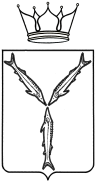 МИНИСТЕРСТВО ОБРАЗОВАНИЯ САРАТОВСКОЙ ОБЛАСТИП Р И К А Зот 24.08.2020 № 1191г. СаратовО проведении социально-психологическоготестирования обучающихся вобщеобразовательных организациях ипрофессиональных образовательных организациях, а также в образовательных организациях высшего образованияВ соответствии со статьей 53.4 Федерального закона «О наркотических средствах и психотропных веществах», приказом Министерства просвещения Российской Федерации от 20 февраля 2020 года № 59 «Об утверждении Порядка проведения социально-психологического тестирования обучающихся в общеобразовательных организациях и профессиональных образовательных организациях», приказом Министерства науки и высшего образования Российской Федерации от 20 февраля 2020 года № 239 
«Об утверждении Порядка проведения социально-психологического тестирования обучающихся в образовательных организациях высшего образования» для обеспечения проведения социально-психологического тестирования обучающихся общеобразовательных организаций и профессиональных образовательных организаций, а также в образовательных организациях высшего образования, направленного на профилактику и раннее выявление незаконного потребления обучающимися наркотических средств и психотропных веществ,ПРИКАЗЫВАЮ:1.Утвердить:1.1. Календарный план проведения социально-психологического тестирования обучающихся в общеобразовательных организациях и профессиональных образовательных организациях, а также в образовательных организациях высшего образования на 2020/2021 учебный год (приложение № 1).1.2. Порядок взаимодействия с образовательными организациями, проводящими социально-психологическое тестирование, по приему результатов социально-психологического тестирования обучающихся в общеобразовательных организациях и профессиональных образовательных организациях, а также в образовательных организациях высшего образования (приложение № 2).1.3. Форму акта передачи результатов социально-психологического тестирования обучающихся в общеобразовательных организациях и профессиональных образовательных организациях, а также в образовательных организациях высшего образования (приложение № 3).1.4. Форму итогового акта результатов социально-психологического тестирования обучающихся в общеобразовательных организациях и профессиональных образовательных организациях, а также в образовательных организациях высшего образования для передачи в министерство здравоохранения Саратовской области для планирования дополнительных мер по профилактике незаконного потребления обучающимися наркотических средств и психотропных веществ (приложение № 4).2. Определить местом хранения результатов социально-психологического тестирования обучающихся в общеобразовательных организациях и профессиональных образовательных организациях, а также в образовательных организациях высшего образования государственное автономное учреждение дополнительного профессионального образования «Саратовский областной институт развития образования».3. Государственному автономному учреждению дополнительного профессионального образования «Саратовский областной институт развития образования» во взаимодействии с министерством образования Саратовской области обеспечить:3.1. Выполнение обработки и проведение анализа результатов социально-психологического тестирования обучающихся в общеобразовательных организациях и профессиональных образовательных организациях, а также в образовательных организациях высшего образования в период до тридцати календарных дней с момента их получения от образовательных организаций, проводящих указанное тестирование.3.2. Конфиденциальность при хранении и использовании результатов социально-психологического тестирования обучающихся в общеобразовательных организациях, профессиональных образовательных организациях, а также в образовательных организациях высшего образования в течение года с момента их получения от образовательных организаций, проводящих указанное тестирование.3.3. Составление итогового акта результатов социально-психологического тестирования обучающихся в общеобразовательных организациях и профессиональных образовательных организациях, а также в образовательных организациях высшего образования для передачи в министерство здравоохранения Саратовской области для планирования дополнительных мер по профилактике незаконного потребления обучающимися наркотических и психотропных веществ по форме, указанной в пункте 1.4. настоящего приказа.4. Рекомендовать органам местного самоуправления, осуществляющим управление в сфере образования, довести настоящий приказ до сведения руководителей муниципальных общеобразовательных организаций. 5. Отделу аналитической и организационной работы управления развития профессионального образования и организационной работы министерства образования Саратовской области направить копию настоящего приказа в министерство информации и печати Саратовской области для его официального опубликования в течение одного рабочего дня его подписания. 6. Отделу правовой работы управления правовой и кадровой работы министерства образования Саратовской области направить копию настоящего приказа:6.1. в прокуратуру Саратовской области в течение трех рабочих дней со дня его подписания;6.2. в управление Министерства юстиции Российской Федерации по Саратовской области в течение семи дней после дня официального опубликования. 7. Признать утратившим силу приказ министерства образования Саратовской области от 10 февраля 2020 года № 258 «О проведении социально-психологического тестирования лиц, обучающихся в общеобразовательных организациях и профессиональных образовательных организациях, а также в образовательных организациях высшего образования, направленного на раннее выявление немедицинского потребления наркотических средств и психотропных веществ».8. Контроль за исполнением настоящего приказа возложить на заместителя министра образования Саратовской области – начальника управления общего и дополнительного образования.Исполняющий обязанности министра                                           Е.В. НерозяПриложение № 1УТВЕРЖДЕН приказом министерства образования Саратовской областиот ____________№ ____________Календарный план проведения социально-психологического тестирования обучающихся в общеобразовательных организациях и профессиональных образовательных организациях, а также в образовательных организациях высшего образования на 2020/2021 учебный годПриложение № 2УТВЕРЖДЕН приказом министерства образования Саратовской областиот ____________№ ____________Порядок взаимодействия с образовательными организациями, проводящими тестирование, по приему результатов социально-психологического тестирования обучающихся в общеобразовательных организациях и профессиональных образовательных организациях, а также в образовательных организациях высшего образования1. Социально-психологическое тестирование обучающихся в общеобразовательных организациях и профессиональных образовательных организациях, а также в образовательных организациях высшего образования, направленное на профилактику незаконного потребления обучающимися наркотических средств и психотропных веществ (далее – Тестирование), проводится в соответствии с приказом Министерства просвещения Российской Федерации от 20 февраля 2020 года № 59 «Об утверждении Порядка проведения социально-психологического тестирования, обучающихся в общеобразовательных организациях и профессиональных образовательных организациях», приказом Министерства науки и высшего образования Российской Федерации от 20 февраля 2020 года № 239 «Об утверждении Порядка проведения социально-психологического тестирования обучающихся в образовательных организациях высшего образования» в сроки, установленные календарным планом, утвержденным приказом министерства образования Саратовской области.2.	При проведении Тестирования руководитель образовательной организации:утверждает расписание тестирования с учетов сроков, предусмотренных календарным планом проведения социально-психологического тестирования обучающихся в общеобразовательных организациях и профессиональных образовательных организациях, а также в образовательных организациях высшего образования, утвержденным пунктом 1.1 настоящего приказа;определяет в рамках расписания тестирования дополнительный день для проведения тестирования лиц, пропустивших основные сроки тестирования;обеспечивает обучающихся доступом к опросной форме;организует в течение трех рабочих дней со дня проведения тестирования направление актов передачи результатов тестирования в государственное автономное учреждение дополнительного профессионального образования «Саратовский областной институт развития образования» по форме, утвержденной приказом министерства образования Саратовской области, а также пакетов с результатами Тестирования, оформленных в установленном порядке. Приложение № 3УТВЕРЖДЕН приказом министерства образования Саратовской областиот ____________№ ____________Акт передачи результатов социально-психологического тестирования обучающихся в общеобразовательных организациях и профессиональных образовательных организациях, а также в образовательных организациях высшего образования _______________________________________________________ (наименование образовательной организации, органа исполнительной власти)(адрес образовательной организации) 2020/2021 учебный годУстановлено:2. Количество переданных пакетов _________________________________Подпись руководителя образовательной организации____________________________Подпись членов комиссии, обеспечивающей организационно-техническое сопровождение тестирования __________________________________________________________Приложение № 4УТВЕРЖДЕН приказом министерства образования Саратовской областиот ______________№ ________Итоговый акт результатов социально-психологического тестирования обучающихся в общеобразовательных организациях и профессиональных образовательных организациях, а также в  образовательных организациях высшего образования_______________________________________________________ (орган исполнительной власти)2020/2021 учебного года№ п/пВид деятельностиСрокиОтветственныйОбеспечение возможности проведения социально – психологического тестирования обучающихся в общеобразовательных организациях  и профессиональных образовательных организациях, а также в образовательных организациях высшего образования в электронной формеавгуст 2020 годагосударственное автономное учреждение дополнительного профессионального образования «Саратовский областной институт развития образования»Проведение вебинара для лиц, определенных ответственными за социально-психологическое тестирование обучающихся в общеобразовательных организациях и профессиональных образовательных организациях, а также в образовательных организациях высшего образования сентябрь2020 годаминистерство образования области,государственное автономное учреждение дополнительного профессионального образования «Саратовский областной институт развития образования», 
органы местного самоуправления муниципальных районов (городских округов) области (по согласованию),  образовательные организации высшего образованияПроведение социально-психологического тестирования обучающихся в общеобразовательных организацияхи профессиональных образовательных организациях, а также в образовательных организациях высшего образования и передача результатов в установленном порядке в государственное автономное учреждение дополнительного профессионального образования «Саратовский областной институт развития образования»октябрь 2020 годаобщеобразовательные организации, профессиональные образовательные организации,образовательные организации высшего образования Прием и обработка результатов социально-психологического тестирования ноябрь2020 годаминистерство образования области,государственное автономное учреждение дополнительного профессионального образования «Саратовский областной институт развития образования» Анализ и подготовка итогового акта результатов социально – психологического тестирования обучающихся в общеобразовательных организациях и профессиональных образовательных организациях, а также в образовательных организациях высшего образованияноябрь 2020 годаминистерство образования области,государственное автономное учреждение дополнительного профессионального образования «Саратовский областной институт развития образования»Направление в министерство здравоохранения Саратовской области итогового акта результатов социально-психологического тестирования обучающихся в общеобразовательных организациях и профессиональных образовательных организациях, а также в образовательных организациях высшего образованиядекабрь2020 годаминистерство образования областиИнформирование антинаркотической комиссии области о результатах социально-психологического тестирования обучающихся в общеобразовательных организациях и профессиональных образовательных организациях, а также в образовательных организациях высшего образованиядекабрь2020 годаминистерство образования области№ п/пКласс/ГруппаОбщая численность обучающихся Количество полученных информированных согласийЧисленность обучающихся, принявших участие в тестированииДата и время проведения тестирования№Образовательная организация, принявшаяучастиев социально-психологическом тестированииобучающихся в общеобразовательных организациях и профессиональных образовательных организациях, а также в образовательных организациях высшего образования(перечень образовательных организаций с учетомколичества обучающихся, имеющих риск потребления наркотических средств и психотропных веществ)Адресобразовательной организации Класс/группаЧисленностьобучающихся,подлежащих тестированиюЧисленность участниковтестированияДатапроведения тестированияКоличество обучающихся, имеющих риск потребления наркотических средств и психотропных веществОбщеобразовательные организацииОбщеобразовательные организацииОбщеобразовательные организацииОбщеобразовательные организацииОбщеобразовательные организацииОбщеобразовательные организации1.Профессиональные образовательные организацииПрофессиональные образовательные организацииПрофессиональные образовательные организацииПрофессиональные образовательные организацииПрофессиональные образовательные организацииПрофессиональные образовательные организации2.Образовательные организации высшего образования Образовательные организации высшего образования Образовательные организации высшего образования Образовательные организации высшего образования Образовательные организации высшего образования Образовательные организации высшего образования 3.